Иностранный язык для группы 4527 марта 2023 (понедельник)Выполнить ПЗ, сфотографировать и отправить вечером на адрес kan@apt29.ruВыполняем все вовремя, к зачету все дистанты должны быть выполнены.Практическое занятие № 66 «Употребление артиклей в устной и письменной речи».Выполнить упражнение А и В, записать только ответы под цифрами. Не помните правило? Просмотрите информацию по ссылке: https://www.study.ru/handbook/artikl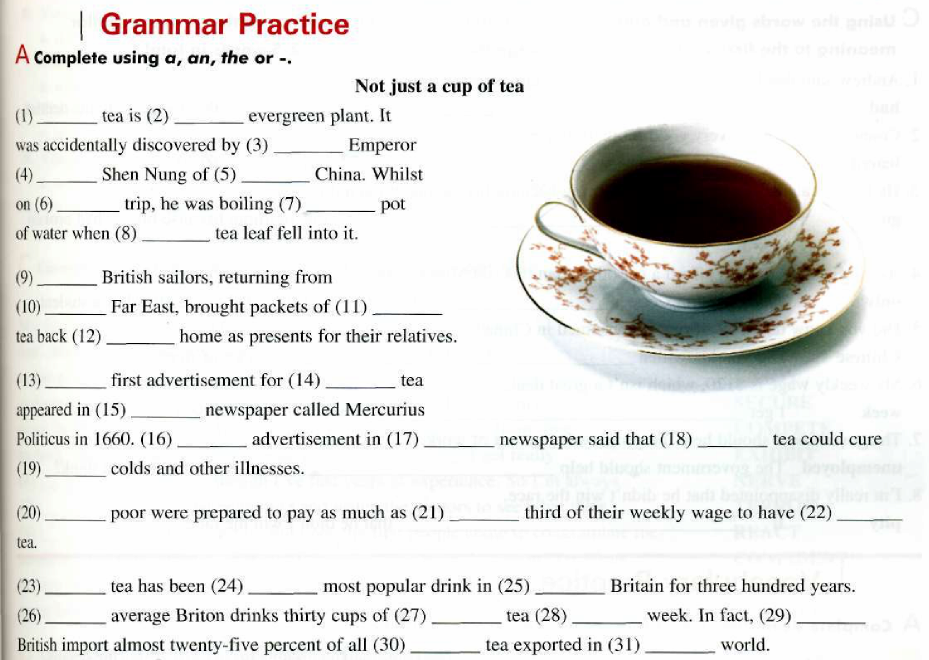 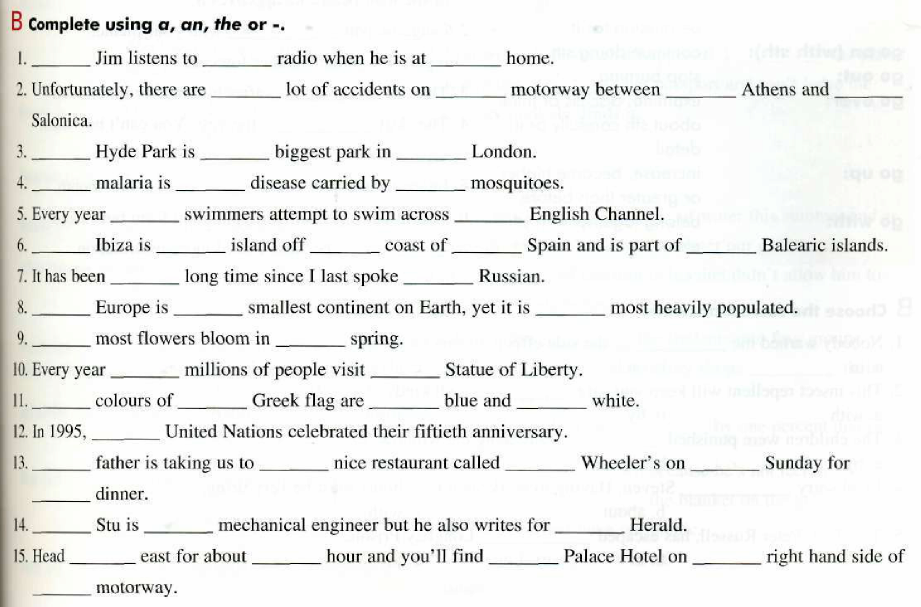 Практическое занятие № 67 «Повторение времён активного залога».Выполнить все блоки упражнений, записав только формы глаголов в пропусках, обратить внимание на нумерацию (лучше всего все ответы в столбик).THANK YOU!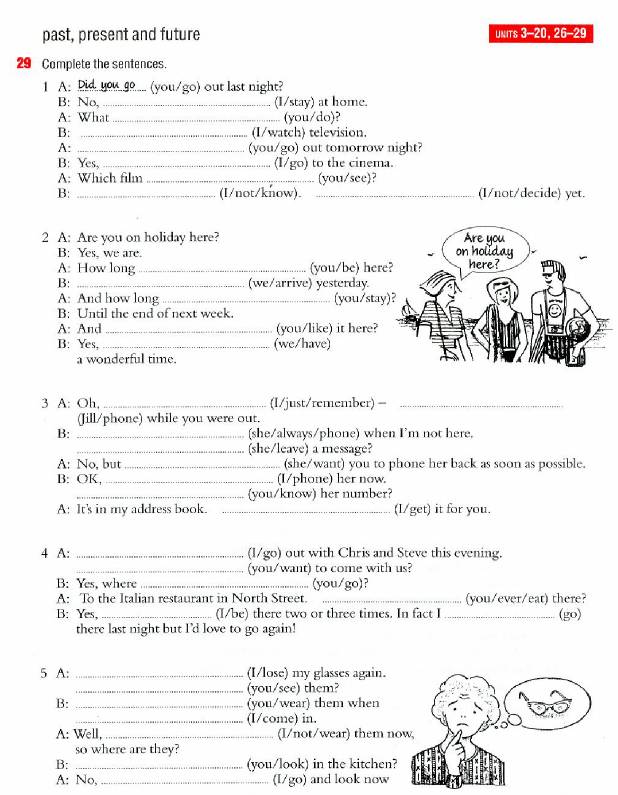 